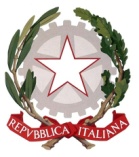 Ministero dell’IstruzioneISTITUTO OMNICOMPRENSIVO STATALEdi Scuola dell’Infanzia, Primaria, Secondaria di 1° e 2° gradoVia Serrone, snc - 87010 MALVITO (CS) - Tel.   0984/509082 Fax 0984/509928E-mail: csic863009@istruzione.it – csic863009@pec.istruzione.it – csri190009@istruzione.it Cod. Univoco UFGCDS -  Cod. Fisc. 99003220789 - Cod. Mecc.: CSIC863009 – Cod. Mecc. CSRI190009 Sito web: www.icmalvito.edu.itMODELLO BAUTODICHIARAZIONERientro a scuola di Bambini/Alunni assenti periodi superiori a 5 (cinque) giorni, per motivi di famiglia o di salute non inerenti al Covid-19Rientro a scuola di Bambini/Alunni per assenze di lunga durata per motivi di famiglia o altri motivi non di salute, concordate preventivamente con l’istituto scolastico.Il/la sottoscritto/a _______________________________________________________________ nato/a a __________________________________________ il _________________________, e residente in ___________________________________________________________ in qualità di genitore (o titolare della responsabilità genitoriale) di ____________________________________________________________________________, nato/a a ___________________________________________ il _________________________, frequentante la classe ______________ sez _____- Plesso _____________________________della scuola                                dell’Infanzia                                      Primaria	         		        Secondaria di I grado		      Secondaria di Secondo gradoDICHIARAChe il/la proprio/a figlio/a è stato assente perE dichiara inoltre che il proprio/a figlio/aData____________________________				Firma leggibile                                                  				_______________________________  Per motivi non collegati al proprio stato di salutePer motivi di salute non riconducibili alla sintomatologia Covid-19Non presenta in data odierna e non ha presentato nei giorni precedenti sintomatologia respiratoria e/o febbre superiore a 37.5° CNon accusa al momento tosse insistente, difficoltà respiratoria raffreddore, mal di gola, cefalea, forte astenia(stanchezza), diminuzione o perdita di olfatto/gusto.Non è stato in quarantena o isolamento domiciliare negli ultimi 14 giorniNon è stato in contatto con persone positive, per quanto di mia conoscenza, negli ultimi 14 giorni e nelle 48 ore precedenti la comparsa dei sintomiNon è rientrato in Italia negli ultimi 14 giorni da uno stato Estero o da zona ad alto rischio di contagio